General Member Meeting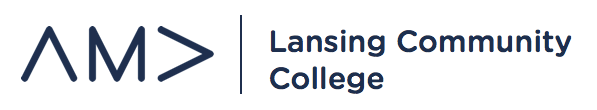 June 26, 2019ICE BREAKER ACTIVITYUPCOMING EVENTS:Lansing 5:01 – Alley Affair – July 11th – 5:01pm – Professional Development/CSIAlley across from old Clara’s Lansing StationSign-up to attend at www.lansing501.com Student input committee meeting – July 2nd, 5:01pmLCC Golf Outing – Community and Social ImpactThursday, July 18th – 7:30am – 3:00pmWheatfield Valley Golf Course – WilliamstonNeed volunteers for betting holes, $500 book scholarshipRegional Conference Update – Professional DevelopmentEric and Angela Start brainstorming recruitment strategies - MembershipE-Board Meetings – Chapter OperationsThursday’s – 4:00pm – 5:00pmA&S 1117 – front conference room